4TH ANNUAL GLOBAL CONFERENCE ON BUSINESS AND SOCIAL SCIENCES (4th GCBSS 2016) DEANS  & DIRECTORS REGISTRATION FORM November 14-15, 2016, Radisson Hotel, Dubai (United Arab Emirates)http://gcbss.org/cibssr/index.html4TH Annual Global Conference on Business and Social Sciences 2016 will be held during 14th – 15th November, 2016 in Radisson Blu hotel Dubai, UAE. Please submit the filled Registration Form (.doc/.docx/), Proof of payment receipt to ids: gcbss2016@gmail.com and Cc to admin@gcbss.org SECTION 1: CONTACT INFORMATION:Note: One regular registration can cover a paper within 8 pages, including all figures, tables, and references. If the length exceeds 8 pages the authors are required to pay a publication fee of USD 20.00 for each additional page.If number of authors are more than four in manuscript authors are required to pay additional fees USD 50 for each additional author name.For additional Certificates for co-authors needs to pay USD 100 for each additional certificate.SECTION 2: REGISTRATION FEES INFORMATION:Deans & Directors Registration includes:Exclusive, expedited check-in at the 4th GCBSS Opening Session.Reserved front row seating at the General Session & Opening Keynote, Award Luncheon and Conference Finale.Conference name badge, Proceeding CD and materials delivered to your hotel.Printed program schedule.Annual DD Networking Session E-Ticket.Sovereign in Closing Ceremony.Journal publication fees (Sponsored by GATR)SECTION 3: PAYMENT INFORMATION:Option 1: You can pay registration by Bank Deposit / ATM Transfer / Online Transfer / Foreign Telegraphic Transfer.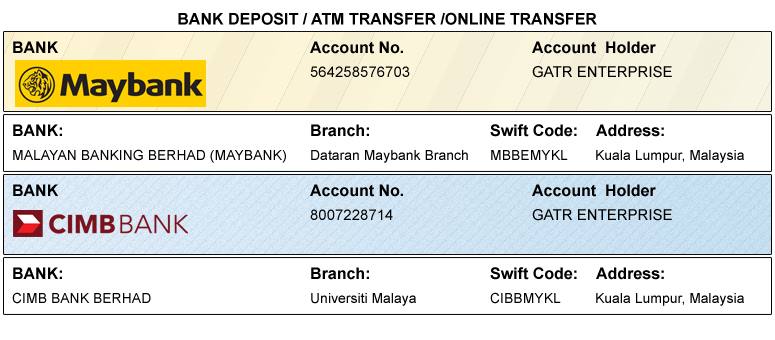 Option 2 PayPal / Credit Card / Debit Card: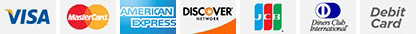 If you have a credit card or 2checkout account, we strongly encourage you to pay the fee through 2checkout. 2checkout enables users, whether or not they are 2checkout members, to use all major credit cards, including Visa, Master card, American Express, and Discover. 2checkout is fast and secure. Please visit how to pay at: http://gcbss.org/cibssr/registration-payment.htmlPaper ID Code:                          For example CIBSSR-00401Paper ID Code:                          For example CIBSSR-00401Paper ID Code:                          For example CIBSSR-00401Paper ID Code:                          For example CIBSSR-00401Name that you  would like get printed on the certificate:Name that you  would like get printed on the certificate:Name that you  would like get printed on the certificate:Name that you  would like get printed on the certificate:Conference Title:  4th Annual Global Conference on Business and Social SciencesConference Title:  4th Annual Global Conference on Business and Social SciencesConference Title:  4th Annual Global Conference on Business and Social SciencesConference Title:  4th Annual Global Conference on Business and Social SciencesPlan to attend the conference:    Yes          NoPlan to attend the conference:    Yes          NoPlan to attend the conference:    Yes          NoPlan to attend the conference:    Yes          NoDesignation: (VC/Rector/Dean/Director/Professor/Assoc. Professor/ Head of Department/other):Designation: (VC/Rector/Dean/Director/Professor/Assoc. Professor/ Head of Department/other):Designation: (VC/Rector/Dean/Director/Professor/Assoc. Professor/ Head of Department/other):Designation: (VC/Rector/Dean/Director/Professor/Assoc. Professor/ Head of Department/other):Full Affiliation/Organization/University and country Name: (that you like to get printed on the certificate)Full Affiliation/Organization/University and country Name: (that you like to get printed on the certificate)Full Affiliation/Organization/University and country Name: (that you like to get printed on the certificate)Full Affiliation/Organization/University and country Name: (that you like to get printed on the certificate)Telephone:Mobile:Mobile:Email:Special Needs or Dietary Requirements:     Yes      NoSpecial Needs or Dietary Requirements:     Yes      NoSpecial Needs or Dietary Requirements:     Yes      NoSpecial Needs or Dietary Requirements:     Yes      NoConference Track: i.e. Finance Conference Track: i.e. Finance Are you willing to serve as a session chair: (Yes  (NoAre you willing to serve as a session chair: (Yes  (NoSession Type:		  Oral Presenter	 Participant (Without Paper)	Session Type:		  Oral Presenter	 Participant (Without Paper)	Session Type:		  Oral Presenter	 Participant (Without Paper)	Session Type:		  Oral Presenter	 Participant (Without Paper)	Paper Title:Paper Title:Paper Title:Paper Title:Paper Pages:Paper Pages:Additional Page:Additional Page:Deans & Directors  Registration Fee	Early BirdUntil: 25 July, 2016After28 July, 2016After25 Sep., 2016Regular PresenterUSD 550USD 600USD 625Regular Participant (without Paper)USD 525USD 575USD 600Additional Events:Additional Events:Additional Events:Additional Events:Post Conference workshop on Publishing in ISI Journals by Plenary Speakers: (16 Nov, 2016)USD 150USD 175USD 200Conference Tour (17 Nov, 2016)USD 100USD 120USD 125PLEASE NOTE: Receipts will be provided on the conference registration day (14 November, 2016) unless urgently required.PLEASE NOTE: Receipts will be provided on the conference registration day (14 November, 2016) unless urgently required.PLEASE NOTE: Receipts will be provided on the conference registration day (14 November, 2016) unless urgently required.PLEASE NOTE: Receipts will be provided on the conference registration day (14 November, 2016) unless urgently required.SIGNED:(or write name here)DATE: